Sponsorship Request EmailDear Denial,I have recently been invited to compete in the [competition name]. While at the [competition] I have an opportunity to be chosen as the [bigger platform].I would be grateful if you could sponsor me for the [bigger platform] for my chance to win. The event will be telecast on [TV channel] on [date]. I will be competing against [number] other candidates. All my sponsors will be named on national television.The amount of sponsorship is flexible. Thank you for your time. Regards,Crusies Limelo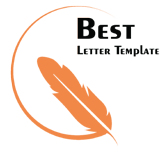 